О внесении измененияв постановление Администрации города Когалыма от 07.02.2023 №244В соответствии со статьёй 170.1 Бюджетного кодекса Российской Федерации, решением Думы города Когалыма от 13.12.2023 №350-ГД «О бюджете города Когалыма на 2024 год и на плановый период 2025 и 2026 годов», Порядком разработки бюджетного прогноза города Когалыма на долгосрочный период, утвержденным постановлением Администрации города Когалыма от 09.09.2015 №2729: 1. В приложение к постановлению Администрации города Когалыма от 07.02.2023 №244 «Об утверждении бюджетного прогноза города Когалыма на долгосрочный период до 2028 года» (далее – бюджетный прогноз) внести следующее изменение:  1.1. приложения 1, 2 к бюджетному прогнозу изложить в редакции согласно приложениям 1, 2 к настоящему постановлению.2. Комитету финансов Администрации города Когалыма (М.Г.Рыбачок)  направить в юридическое управление Администрации города Когалыма текст постановления и приложения к нему, его реквизиты, сведения об источнике официального опубликования в порядке и сроки, предусмотренные распоряжением Администрации города Когалыма от 19.06.2013 №149-р «О мерах по формированию регистра муниципальных нормативных правовых актов Ханты-Мансийского автономного округа – Югры» для дальнейшего направления в Управление государственной регистрации нормативных правовых актов Аппарата Губернатора Ханты-Мансийского автономного округа - Югры.3. Опубликовать настоящее постановление и приложения к нему в газете «Когалымский вестник» и сетевом издании «Когалымский вестник»: KOGVESTI.RU (приложения 1-2 в печатном издании не приводятся). Разместить настоящее постановление и приложения к нему на официальном сайте Администрации города Когалыма в информационно-телекоммуникационной сети Интернет (www.admkogalym.ru).4. Контроль за выполнением постановления возложить на заместителя главы города Когалыма Т.И.Черных.Приложение                                                                                        к постановлению Администрации     города КогалымаПриложение к постановлению Администрации     города КогалымаПоказатели финансового обеспечения муниципальных программ города Когалыма на период их действия, прогноз расходов бюджета города на осуществление непрограммных направлений деятельности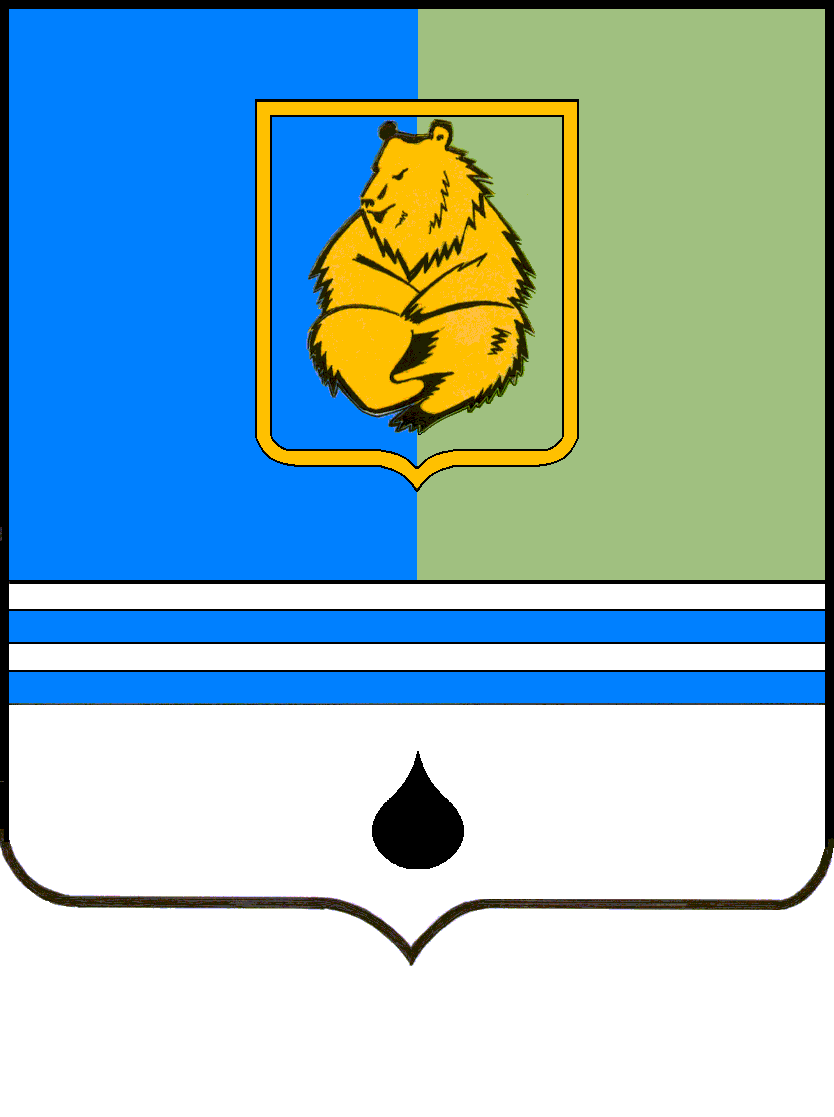 ПОСТАНОВЛЕНИЕАДМИНИСТРАЦИИ ГОРОДА КОГАЛЫМАХанты-Мансийского автономного округа - ЮгрыПОСТАНОВЛЕНИЕАДМИНИСТРАЦИИ ГОРОДА КОГАЛЫМАХанты-Мансийского автономного округа - ЮгрыПОСТАНОВЛЕНИЕАДМИНИСТРАЦИИ ГОРОДА КОГАЛЫМАХанты-Мансийского автономного округа - ЮгрыПОСТАНОВЛЕНИЕАДМИНИСТРАЦИИ ГОРОДА КОГАЛЫМАХанты-Мансийского автономного округа - Югрыот [Дата документа]от [Дата документа]№ [Номер документа]№ [Номер документа]от [Дата документа] № [Номер документа]тыс. руб.№ п/пПоказатели2022 год (исполнено)2023 год(уточненный план  №298-ГД от 12.09.2023) Плановый период  Плановый период  Плановый период  Плановый период  Плановый период № п/пПоказатели2022 год (исполнено)2023 год(уточненный план  №298-ГД от 12.09.2023)2024202520262027202812346789101.Доходы, всего6 228 731,87 715 818,16 483 061,95 475 077,65 502 394,85 151 497,45 200 646,3в том числе:1.1.Налоговые доходы2 189 791,92 139 048,22 224 365,62 270 383,32 350 077,22 161 872,12 211 021,01.2.Неналоговые доходы345 336,5262 570,3254 219,4255 514,3258 662,6245 059,9245 059,91.3.Безвозмездные поступления из бюджетов других уровней 3 120 910,14 736 269,9 4 004 476,92 949 180,02 893 655,02 744 565,42 744 565,41.4.Безвозмездные поступления от государственных (муниципальных) организаций2 757,2396,30,00,00,00,00,01.5.Безвозмездные поступления от негосударственных  организаций598 735,3370 577,60,00,00,00,00,01.6.Прочие безвозмездные поступления7 602,6224 408,00,00,00,00,00,01.7.Доходы бюджетов бюджетной системы Российской Федерации от возврата бюджетами бюджетной системы Российской Федерации и организациями остатков субсидий, субвенций и иных межбюджетных трансфертов, имеющих целевое назначение, прошлых лет151,9144,90,00,00,00,00,01.8.Возврат остатков субсидий, субвенций и иных межбюджетных трансфертов, имеющих целевое назначение, прошлых лет-36 553,7-17 597,10,00,00,00,00,02.Расходы, всего5 987 832,88 471 275,36 657 849,75 674 311,45 734 441,85 190 446,05 190 446,03.Дефицит (-), профицит (+) 240 899,0-755 457,2-174 787,8-199 233,8-232 047,0-38 948,610 200,34.Размер дефицита, профицита в % 10,436,07,98,99,71,80,55.Источники финансирования бюджетного дефицита 0,0755 457,2174 787,8199 233,8232 047,038 948,65.1.Изменение остатков средств на счетах по учету средств бюджета0,0755 457,2174 787,8199 233,8232 047,038 948,66.Объем муниципального долга по состоянию на 1 января соответствующего финансового года 0,00,00,00,00,00,00,07.Объем расходов на обслуживание муниципального долга0,00,00,00,00,00,00,0от [Дата документа] № [Номер документа]тыс. руб.№ п/пПоказатели2021 год (исполнено)2022 год (уточненный план  №147-ГД от 21.09.2022)Плановый периодПлановый периодПлановый периодПлановый периодПлановый период№ п/пПоказатели2021 год (исполнено)2022 год (уточненный план  №147-ГД от 21.09.2022)2024 год2025 год2026 год2027 год2028 год12346789101.Расходы на реализацию муниципальных программ - всего,5 960 430,38 395 184,56 599 277,0 5 522 857,8 5 523 018,2 4 964 781,84 964 781,8в том числе:Федеральный бюджет 78 319,3253 377,0312 311,1 83 451,8 75 849,3 89 294,989 294,9Окружной бюджет 2 650 394,83 985 698,23 224 908,1 2 590 148,2 2 591 185,2 2 322 604,92 322 604,9Бюджет города Когалыма3 231 716,24 156 109,33 062 057,8 2 849 257,8 2 855 983,7 2 552 882,02 552 882,01.1.Муниципальная программа "Развитие образования в городе Когалыме", всего3 082 936,74 009 744,54 013 959,53 197 296,33 205 013,62 986 946,72 986 946,7в том числе:Федеральный бюджет 67 450,5232 030,9296 796,072 512,1662 714,872 689,172 689,1Окружной бюджет 2 234 340,42 898 541,82 852 273,32 470 114,72 475 314,92 196 883,12 196 883,1Бюджет города Когалыма781 145,8879 171,8864 890,2654 669,566 983,9717 374,5717 374,51.2.Муниципальная программа "Содержание объектов городского хозяйства и инженерной инфраструктуры в городе Когалыме", всего223 171,5233 793,9183 393,5183 705,8183 924,8191 665,9191 665,9в том числе:Федеральный бюджет Окружной бюджет 844,0992,21 587,51 425,01 353,9992,2992,2Бюджет города Когалыма222 327,5232 801,7181 806,0182 280,8182 570,9190 673,7190 673,71.3.Муниципальная программа "Формирование комфортной городской среды в городе Когалыме", всего104 112,983 898,972 264,426 000,026 000,016 000,016 000,0в том числе:Федеральный бюджет 5 217,25 175,64 870,8Окружной бюджет 11 964,19 897,07 641,9Бюджет города Когалыма86 931,668 826,359 751,726 000,026 000,016 000,016 000,01.4.Муниципальная программа "Культурное пространство города Когалыма", всего335 610,4385 706,8461 724,9463 609,8464 112,4339 500,8339 500,8в том числе:Федеральный бюджет 126,1114,8105,2100,779,3109,9109,9Окружной бюджет 1 354,5933,1593,7601,6625,2602,0602,0Бюджет города Когалыма334 129,8384 658,9461 026,0462 907,5463 407,9338 788,9338 788,91.5.Муниципальная программа "Развитие физической культуры и спорта в городе Когалыме", всего341 998,2352 326,6363 306,6376 158,8377 004,2334 218,4334 218,4в том числе:Федеральный бюджет Окружной бюджет 17 360,210 718,89 952,914 578,514 578,516 759,916 759,9Бюджет города Когалыма324 638,0341 607,8353 353,7361 580,3362 425,7317 458,5317 458,51.6.Муниципальная программа "Содействие занятости населения города Когалыма", всего24 884,526 935,229 046,929 103,029 079,626 573,226 573,2в том числе:Федеральный бюджет Окружной бюджет 11 359,812 033,012 755,312 755,312 755,312 878,512 878,5Бюджет города Когалыма13 524,714 902,216 291,616 347,716 324,313 694,713 694,71.7.Муниципальная программа "Развитие агропромышленного комплекса в городе Когалыме", всего6 338,325 705,21 426,51 426,71 426,73 872,03 872,0в том числе:Федеральный бюджет Окружной бюджет 1 932,71 842,3476,5476,7476,71 357,81 357,8Бюджет города Когалыма4 405,623 862,9950,0950,0950,02 514,22 514,21.8.Муниципальная программа "Развитие жилищной сферы в городе Когалыме", всего419 346,31 090 399,4180 824,2188 456,2187 064,2148 869,1148 869,1в том числе:Федеральный бюджет 280,610 337,44 435,64 523,12 417,010 260,110 260,1Окружной бюджет 206 974,5886 802,662 338,067 048,367 835,867 758,267 758,2Бюджет города Когалыма212 091,2193 259,4114 050,6116 884,8116 811,470 850,870 850,81.9.Муниципальная программа "Развитие жилищно-коммунального комплекса  в городе Когалыме", всего355 873,8588 088,461 443,84 738,4460,910 943,910 943,9в том числе:Федеральный бюджет Окружной бюджет 98 425,823 046,046 392,43 422,00,08 386,48 386,4Бюджет города Когалыма257 448,0565 042,415 051,41 316,4460,92 557,52 557,51.10.Муниципальная программа "Профилактика правонарушений и обеспечение отдельных прав граждан в городе Когалыме", всего19 351,132 276,131 072,331 309,631 351,029 991,029 991,0в том числе:Федеральный бюджет 5,17,12,84,657,80,80,8Окружной бюджет 3 905,214 286,412 699,612 700,112 699,612 447,712 447,7Бюджет города Когалыма15 440,817 982,618 369,918 604,918 593,617 542,517 542,51.11.Муниципальная программа "Безопасность жизнедеятельности населения города Когалыма", всего46 445,1107 380,249 017,549 662,750 270,746 828,146 828,1в том числе:Федеральный бюджет Окружной бюджет Бюджет города Когалыма46 445,1107 380,249 017,549 662,750 270,746 828,146 828,11.12.Муниципальная программа "Экологическая безопасность города  Когалыма", всего128,13 707,1159,9160,1160,1134,5134,5в том числе:Федеральный бюджет Окружной бюджет 128,1151,6159,9160,1160,1134,5134,5Бюджет города Когалыма 3 555,51.13.Муниципальная программа "Социально-экономическое развитие и инвестиции муниципального образования город Когалым", всего58 024,162 379,064 603,666 193,864 680,255 620,455 620,4в том числе:Федеральный бюджет Окружной бюджет 56 752,72 785,64 297,64 297,62 816,92 785,62 785,6Бюджет города Когалыма1 271,459 593,460 306,061 896,261 863,352 834,852 834,81.14.Муниципальная программа "Развитие транспортной системы города Когалыма", всего327 431,6666 357,8488 581,3292 787,8290 084,4222 977,1222 977,1в том числе:Федеральный бюджет Окружной бюджет 120 915,3 210 752,1 Бюджет города Когалыма327 431,6545 442,5277 829,2292 787,8290 084,4222 977,1222 977,11.15.Муниципальная программа "Управление муниципальными финансами в городе Когалыме", всего43 753,252 009,255 431,356 971,057 014,448 172,748 172,7в том числе:Федеральный бюджет Окружной бюджет Бюджет города Когалыма43 753,252 009,255 431,356 971,057 014,448 172,748 172,71.16.Муниципальная программа "Развитие институтов гражданского общества города Когалыма", всего29 066,947 465,152 174,653 252,353 219,745 639,645 639,6в том числе:Федеральный бюджет Окружной бюджет Бюджет города Когалыма29 066,947 465,152 174,653 252,353 219,745 639,645 639,61.17.Муниципальная программа "Управление муниципальным имуществом города Когалыма", всего371 912,1480 854,2331 880,3340 390,4340 807,5319 456,0319 456,0в том числе:Федеральный бюджет Окружной бюджет  144,6Бюджет города Когалыма371 912,1480 709,6331 880,3340 390,4340 807,5319 456,0319 456,01.18.Муниципальная программа "Укрепление межнационального и межконфессионального согласия, профилактика экстремизма и терроризма в городе Когалыме", всего801,2445,51 097,5445,5445,5445,5445,5в том числе:Федеральный бюджет Окружной бюджет  106,7195,6Бюджет города Когалыма694,5445,5901,9445,5445,5445,5445,51.19.Муниципальная программа "Развитие муниципальной службы в городе Когалыме", всего115 416,5145 711,3157 868,4161 189,6160 898,3136 926,9136 926,9в том числе:Федеральный бюджет 5 239,95 711,16 100,76 311,36 311,36 235,06 235,0Окружной бюджет 1 317,02 608,02 791,82 568,32 568,31 619,01 619,0Бюджет города Когалыма108 859,6137 392,2148 975,9152 310,0152 018,7129 072,9129 072,91.20.Муниципальная программа "Социальное и демографическое развитие города Когалыма", всего0,00,00,00,00,0в том числе:Федеральный бюджет Окружной бюджет Бюджет города Когалыма2.Непрограммные расходы бюджета города Когалыма, всего27 402,576 090,958 572,7151 453,6211 423,6225 664,2225 664,2в том числе:Федеральный бюджет Окружной бюджет 103,0 Бюджет города Когалыма27 299,576 090,958 572,7151 453,6211 423,6225 664,2225 664,2ВСЕГО РАСХОДОВ5 987 832,78 471 275,36 657 849,75 674 311,45 734 441,85 190 446,05 190 446,0в том числе:Федеральный бюджет 78 319,3253 377,0312 311,1 83 451,8 75 849,3 89 294,989 294,9Окружной бюджет 2 650 497,83 985 698,23 224 908,1 2 590 148,2 2 591 185,2 2 322 604,92 322 604,9Бюджет города Когалыма3 259 015,64 232 200,13 120 630,5 3 000 711,4 3 067 407,3 2 778 546,22 778 546,2